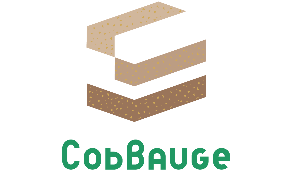 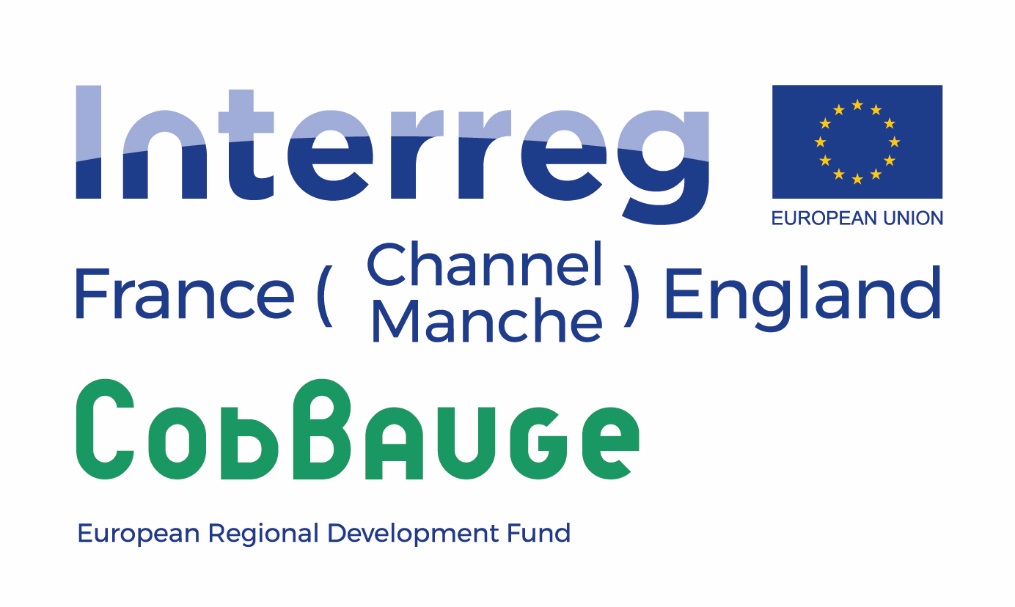 MinutesCobBauge | Common video19/03/2020 @9hAttendees:ESITC Matthieu Dufeu (MD), Aurélie Gérault (AG)Behappix Vincent Bailleul (VB)PnrMCB François Streiff (FS)ItemActionStatus1.WelcomeWelcomeOpenBrief presentation  the purpose of the meeting.Meeting with ESITC Caen andnrMCB to discuss financial aspects in particular. The next meeting and the following ones will be held with our , the University of Plymouth.2. Common vidéoStart of construction site ENFS is out of raw materials and companies are closed.ESITC has not yet received the sensors and no one to install them for the moment.ESITC inquires about the delivery date of the sensors.Estimated restart of construction in May 2020Notify VB as soon as possible of the theoretical restart date.Inform VB as soon as meetings are held with potentially interesting pictures takenCalendar with important events for videosFinancial aspectsSigned purchase order form is enough for BehappixFS and MD requested that the quote be redone, separating the actions for ESITC and for PnrMCB by travel/accommodation expenses.Make 1 estimate in two parts: 1 ESITC and 1 PnrMCB.30% at the time of order: will be divided in proportion to the budgets of the PnrMCB and ESITC.To be formalied with 2 invoicesStipulate on the quotation: "fixed-price travel that may change...".Technical aspectRising mid-May over 5-7 daysShooting possible for almost all WPT3 training videos in 2-3 daysFind ideas for illustrations to be shown (WPT3 and WPC)Codes and rhythms to be respectedFS has given a link where the videos seem to agree with what he wantswww.amaco.org > vimeo.com/atelieramacoAsk UK partners for some examples of videos they would like to seeVB prefers not to prepare the interviews (questions planned in advance...) because of a lack of spontaneity.Finding relevant people for the WPC themesFS nquires about the contact of Pont L'Evêque (modern construction earth house)ESITCPnrMCBAGVBVBVBVBVBPU opinion required tooESITC/PNRFSMay 2020End of marchNext steps 1/ VB connects the specifications and makes a return with all its questions2/ Make a provisional calendar with the major events of the project to anticipate/combine the travel of the agency + who to interview in the UK.3/ FS is getting closer to premises that might agree to appear in our videos.4/ Next meeting in 1 week if VB return on the specifications. 5/ To have all the information validated by all the partners of the project.AG (FR side) + PU (UK side) asap